N° exerciceObjectif1Comparer des quantités en effectuant une comparaison terme à terme.2Dénombrer deux collections (aspect cardinal du nombre) et comparer ces deux quantités (aspect ordinal).3Faire correspondre des collections de même cardinal.4Faire correspondre des collections de même cardinal : vers l’abstraction du nombre.5Faire correspondre une collection avec une écriture de la quantité (avec aide possible).6Comparer deux collections en inhibant les perceptions perturbatrices (la taille).7Faire correspondre une collection avec une écriture de la quantité.8Identifier d’après la consigne ce que l’on doit compter. 9Reconnaître les nombres sous forme de 2 flashcards.10Renforcer la connaissance consciente des flashcards et de la décomposition des nombres.11Utiliser ses connaissances sur les petites constellations et les compléments à 5 pour effectuer une addition.12Identifier d’après la consigne ce que l’on doit compter (nombres plus grands). 13Situations de soustractions dont le résultat est trouvable par la manipulation.14Situation d’addition, en rappel de l’exercice 14.15Introduire la notion d’estimation de grandeur des nombres.16Introduire la signification de l’écriture décimale à deux chiffres17Introduire la notion d’estimation de grandeur des nombres.18Additionner deux nombres avec passage à la dizaine : utiliser les propriétés des nombres. Vers la mémorisation des tables d’addition.19Introduction des situations de groupement : vers la multiplication.L’exercice permet une manipulation.20Introduction des situations de partage : vers la division.L’exercice permet une manipulation.21Situations opératoires mélangées.V1Reconnaissance de formes.V2Tri de formes.V3Travail sur ligne ouverte / ligne fermée.En complément d’un travail en motricité.V4Reconnaître l’écriture chiffrée sous différentes formes.Prépare à la lecture : les lettres ont aussi plusieurs formes.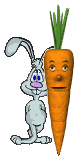 